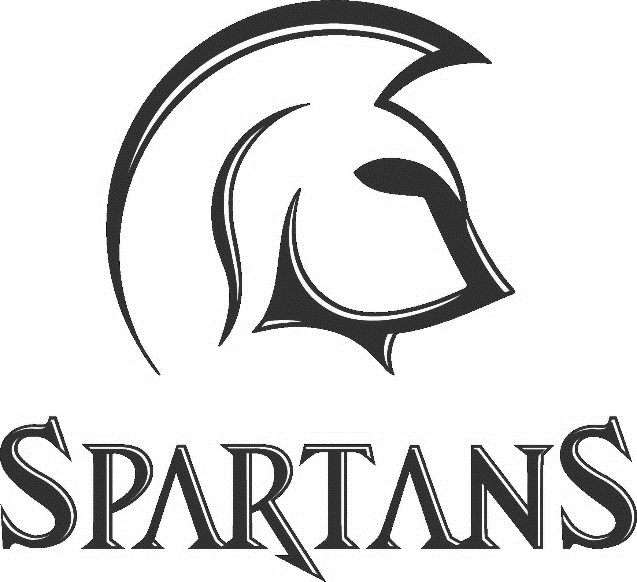 2020 Spartan InvitationalNovember 23 & 24, 2019Welcome to another great season of wrestling. I hope this letter finds you well. East Ascension will again be hosting The Spartan Invitational Monday, November 25 and Tuesday, November 26, 2019. That is the Monday and Tuesday before Thanksgiving Day. Below I have listed the pertinent information for The Spartan. If you have any questions, feel free to email me at Patrick.mahoney@apsb.org or call me at 225-954-7804. I hope to see you there. Good luck this season!Monday, November 23, Junior Varsity, 9th*, and Woman’s DivisionsWhere		-	612 East Worthey Road, Gonzales, Louisiana, 70737Weigh-ins	-	8:00 a.m.Entries 		–	Due on Trackwrestling NLT Sunday, November 22, 2018, 7:00 p.m.Entry Fee	 – 	$10 / wrestler not to exceed $200.00 A TEAM. Please make checks payable to EA WrestlingAwards		-	Individual medals for 1st-3rd, Team Trophies 1st and 2nd, OW AwardThere will be a 9th grade division and a true JV division. JV can be any wrestler that is above 9th grade. This year we will attempt to have a Girls only bracket. If there is only 1 girl in a weight class, we will either combine that weight class or move the girl to the boy’s bracket.Tuesday, November 24, VarsityWhere		-	612 East Worthey Road, Gonzales, Louisiana, 70737Weigh-ins	-	8:00 a.m.Entries 		–	due on Trackwrestling NLT Sunday, November 25, 2018, 7:00 p.m.			1 WRESTLER PER WEIGHT CLASSEntry Fee	 – 	$10 / wrestler not to exceed $140.00 A TEAM. Please make checks payable to EA WrestlingAwards		-	individual medals for 1st-3rd, Team Trophies 1st and 2nd, OW AwardThis year we will attempt to have a Girls only bracket. If there is only 1 girl in a weight class, we will either combine that weight class or move the girl to the boy’s bracket.COVID-19 PROTOCOLSPlease make sure your parents read and understand the following procedures:ALL TICKETS WILL BE SOLD ONLINE ONLY!!! I WILL EMAIL THE LINK TO EVERY SCHOOL AND POST IT ON TRACKWRESTLING.We could have up to three wrestling areas with dedicated weight classes. This will help keep our numbers down in each area.Temperatures will be taken at the door and during weigh-ins. Masks are to be worn at all times by everyone except on-deck and competing wrestlers.Concessions will be sold in sealed containers.Coaches room will be as normal unless protocol states we have to have the food in sealed containers. Then my parents will seal the food for the coaches.I will make announcements on changes as they arise.